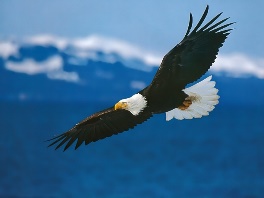 Native Studies 120 SyllabusMs.ClairUnit 1. History –SeptemberBefore ContactContactIndian Act StrugglesResidential SchoolUnit 2. Mi’kmaq History-OctoberTraditional landsTraditions and costumesGrand CouncilChief and councilHistorical site Unit 3.  First Nation Contributions -NovemberHockeyMedicineFoodsPetroleum Jelly/Vaseline Unit 4.  Today’s Issues for First nation in Canada-DecemberIdle No MoreShale GasOkaIpperwashBill C-45Unit 5. Language Culture- January-FebruaryWriting systemsOriginal wordsNames Cultural ceremoniesMusicUnit 6. Arts and Crafts September-February  DreamcatchersBeadworkDrums(depending on supplies)RattlesTee Pee building 